Впиши названия животных, используя форму единственного и множественного числа, где нужно.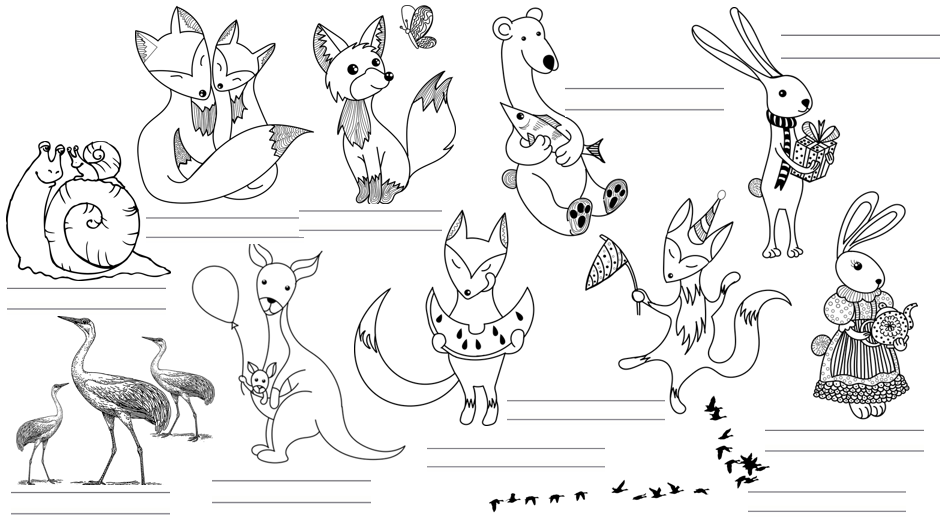 Допиши предложения.Я знаю пять имён девочек: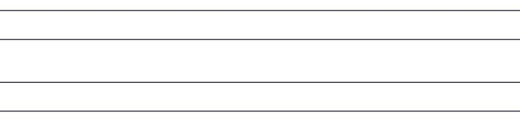 Я знаю пять имён мальчиков:Я знаю пять фамилий детских писателей:Я знаю пять называний птиц:Я знаю пять названий животных:Я знаю пять кличек животных:Я знаю пять городов своей страны: